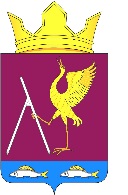 РОССИЙСКАЯ   ФЕДЕРАЦИЯАДМИНИСТРАЦИЯ  МИХАЙЛОВСКОГО  СЕЛЬСОВЕТАУЖУРСКОГО РАЙОНАКРАСНОЯРСКОГО  КРАЯПОСТАНОВЛЕНИЕ27.02.2020                                        с. Михайловка                                         № 12пОб внесении изменений и дополнений в муниципальную программу Михайловского сельсовета Ужурского района Красноярского края «Комплексного развития транспортной инфраструктуры»Руководствуясь  Федеральным законом от 29.12.2014 N 456-ФЗ "О внесении изменений в Градостроительный кодекс Российской Федерации и отдельные законодательные акты Российской Федерации", Федеральным законом от 06 октября 2003 года № 131-ФЗ «Об общих принципах организации местного самоуправления в Российской Федерации, Постановлением Правительства РФ от 25.12.2015г. №1440 «Об утверждении требований к программам комплексного развития транспортной инфраструктуры поселений, городских округов», Уставом Михайловского сельсовета: ПОСТАНОВЛЯЮ:1. Муниципальную программу Комплексного развития транспортной инфраструктуры Михайловского сельсовета Ужурского района Красноярского края на 2018-2026 годы изложить в следующей редакции, согласно приложению.2. Контроль за выполнением постановления оставляю за собой.3. Постановление вступает в силу в день, следующий за днем его официального опубликования в газете «Михайловский Вестник» и на официальном сайте Михайловского сельсовета https://mikhailovsky-adm.ru/..Глава сельсовета                                                                                      В.Г. Пауков     